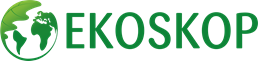 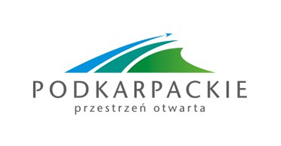 Autopoprawka do Regulamin konkursu dla uczniów szkół podstawowych i ponadpodstawowych„Podkarpacki krajobraz doświadczam w pełni”na wiersz 13-zgłoskowiec opisujący lokalny krajobraz województwa podkarpackiego.Uznając niekonsekwencję poetycką zawartą w treści § 3 pkt.2 Regulaminu i reagując na  zapytania uczestników dopuszcza się po 1 wersie w każda stronę zmniejszenia lub zwiększenia długości tekstu, bez konsekwencji dla autora.